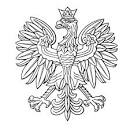 WOJEWODA …………………..Znak sprawy: ………………………..					Miejscowość i data: …………DECYZJA ….w sprawie uzyskania statusu przedsiębiorstwa społecznego Działając na podstawie art. 12 ust. 1 ustawy z dnia 5 sierpnia 2022r. o ekonomii społecznej (Dz. U. z 2022 r., poz. 1812, z późn. zm.) oraz art. 104 ustawy z dnia 14 czerwca 1960r. Kodeks postępowania administracyjnego (tj. Dz. U. z 2023r. poz. 775 z późn. zm.), po rozpatrzeniu wniosku ………. (nazwa podmiotu) z dnia …... o uzyskanie statusu przedsiębiorstwa społecznegoprzyznaję ………………… (nazwa podmiotu) status przedsiębiorstwa społecznego prowadzącego działalność mającą na celu:reintegrację społeczną i zawodową osób zagrożonych wykluczeniem społecznym*/  realizację usług społecznych* (niepotrzebne skreślić) Na podstawie art. 107 § 4 ustawy z dnia 14 czerwca 1960 r. – Kodeks postępowania administracyjnego odstępuję od uzasadnienia decyzji, gdyż uwzględnia ona w całości żądanie strony. PouczenieZgodnie z art. 127 § 1a Kodeksu postępowania administracyjnego decyzja wydana w pierwszej instancji, od której uzasadnienia organ odstąpił z powodu uwzględnienia w całości żądania strony, jest ostateczna.Strona na podstawie art. 52 ustawy z dnia 30 sierpnia 2002 r. – Prawo o postępowaniu przed sądami administracyjnymi, może wnieść skargę na decyzję do Wojewódzkiego Sądu Administracyjnego w ……………………….  Zgodnie z art. 53 i art. 54 ustawy z dnia 30 sierpnia 2002 r. – Prawo o postępowaniu przed sądami administracyjnymi, skargę do Wojewódzkiego Sądu Administracyjnego wnosi się w terminie 30 dni od dnia doręczenia skarżącemu decyzji za pośrednictwem Wojewody ………………………. (nazwa i adres). Na podstawie § 2 ust. 6 rozporządzenia Rady Ministrów z dnia 16 grudnia 2003 r. w sprawie wysokości oraz szczegółowych zasad pobierania wpisu w postępowaniu przed sądami administracyjnymi (Dz. U. z 2021 r. poz. 535) wpis od skargi wynosi 200 zł. Na zasadach określonych w art. 243-262 ustawy z dnia 30 sierpnia 2002 r. – Prawo o postępowaniu przed sądami administracyjnymi Skarżący ma możliwość ubiegania się o przyznanie prawa pomocy, w tym o zwolnienie od kosztów sądowych.Otrzymują: ………………………… (nazwa podmiotu); a/a. 